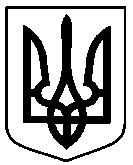 СУМСЬКА МІСЬКА ВІЙСЬКОВА АДМІНІСТРАЦІЯСУМСЬКОГО РАЙОНУ СУМСЬКОЇ ОБЛАСТІНАКАЗ05.12.2023                                          м. Суми 	                  № 64 – СМРПро втрату чинності рішення Сумської міської ради від 23.02.2022                    №2992-МР "Про реорганізацію комунального некомерційного підприємства «Клінічна  лікарня № 5» Сумської міської ради шляхом приєднання до комунального некомерційного підприємства «Клінічна лікарня Святого Пантелеймона» Сумської міської ради» Керуючись ч. 2 ст. 15 Закону України «Про правовий режим воєнного стану», ст. 25, 26, 59, 60 Закону України «Про місцеве самоврядування в Україні», ст. 104-108 Цивільного кодексу України, ст. 59 Господарського кодексу України, Законів України «Про державну реєстрацію юридичних осіб, фізичних осіб – підприємців та громадських формувань», «Основи законодавства України про охорону здоров’я», враховуючи невиконання рішення Сумської міської ради від 23.02.2022 №2992-МР "Про реорганізацію комунального некомерційного підприємства «Клінічна лікарня № 5» Сумської міської ради шляхом приєднання до комунального некомерційного підприємства «Клінічна лікарня Святого Пантелеймона» Сумської міської ради» щодо закінчення процедури з припинення у строки, визначені у  пп. 4.6 та п. 4, та, розглянувши лист Управління охорони здоров’я від 27.11.2023 № 24.01-04/901, НАКАЗУЮ:	1. Визнати рішення Сумської міської ради від 23 лютого 2022 року № 2992-МР «Про реорганізацію комунального некомерційного підприємства «Клінічна лікарня № 5» Сумської міської ради шляхом приєднання до комунального некомерційного підприємства «Клінічна лікарня Святого Пантелеймона» Сумської міської ради» таким, що втратило чинність. 2. Уповноважити виконуючого обов’язки директора комунального некомерційного підприємства  «Клінічна лікарня № 5» Сумської міської ради ТКАЧ  Тетяну Вікторівну  для подачі документів для державної реєстрації відміни рішення про припинення комунального некомерційного підприємства  «Клінічна лікарня № 5» Сумської міської ради. 3. Управлінню суспільних комунікацій Сумської міської ради (Дяговець О.В.) оприлюднити дане рішення відповідно до чинного законодавства України. 4. Наказ набуває чинності з дня офіційного оприлюднення.5. Організацію виконання рішення покласти на Управління охорони здоров’я (Чумаченко О.Ю.).6. Контроль за виконанням даного рішення покласти на заступника міського голови з питань діяльності виконавчих органів ради (Поляков С.В.). Начальник 				    				Олексій ДРОЗДЕНКО